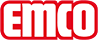 emco Bauzabudovatelný rám 500 Chromniklová ocel 500-25 CNTyp500-25 CNsíla materiálu cca (mm)3,0montážní návodRám (A) musí lícovat jednak s podkladem tvořícím dno (H) stavebního lůžka, tak i s okolní podlahovou krytinou (J). Pokládka rohože a stavební lůžko: Vhodná podkladová vrstva (H) - např. stěrka musí být absolutně rovná (DIN 18560). V případě, že se ve stavebním lůžku vyskytují nerovnosti, musí být před pokládkou rohože srovnány. V těchto případech doporučujeme nanést vrstvu nivelační stěrky. Rám může být do stavebního lůžka buď přilepen, mechanicky upevněn nebo zabudován do nezatvrdlého podkladu pomocí rámových kotev. Přitom dbejte na to, aby rám i vstupní rohož doléhaly celou plochou.Rozměry rámu (v x š x h) v mm25 x 20 x 3 nerez ocelRozměryŠířka rámu: ………………….mmHloubka rámu: ……………….mmkontaktNovus Česko s.r.o. · 464 01 · Raspenava 191 · Tel. (+420) 482 302 750 · Fax (+420) 482 360 399 · rohozky@novus.cz · www.emco-bau.com